ArticlePRPH2-Related Retinal Diseases: Broadening the Clinical Spectrum and Describing a New MutationRosa M. Coco-Martin1,2,*, Hortensia T. Sanchez-Tocino3 Carmen Desco4Ricardo Usategui-Martin1 and Juan J. Tellería11Universidad de Valladolid, Instituto Universitario de Oftalmobiologia Aplicada, Valladolid, Spain; rosa@ioba.med.uva.es (R.M.C.-M.); rusateguim@ioba.med.uva.es  (R.U.-M.); juanjose.telleria@uva.es (J.J.-T.)2Red Temática de Investigación Cooperativa en Salud de Oftalmologia (Oftared), Instituto de Salud Carlos III, Madrid, Spain 3Hospital Universitario Rio Hortega, Valladolid, Spain; tensi_sanchez@yahoo.es (H.T.S.-T.), Valencia, Spain carmen.desco@uv.es (C.D.)*	Correspondence rosa@ioba.med.uva.es; Tel.: +34983423559, ext. 4738Received: date; Accepted: date; Published: dateAbstract: Over 175 pathogenic mutations in the PRPH2 gene are linked to various retinal diseases. We report the phenotype and genotype of eight families (24 patients) with retinal diseases associated with seven distinct PRPH2 gene mutations. We identified a new mutation in a patient with adult-onset vitelliform macular dystrophy (AVMD). One family with the p46 mutation presented with the already described AVMD phenotype, but another family presented with the same mutation and two heterozygous pathogenic mutations (p.L2027 and p.G1977S) in the ABCA4 gene that cause extensive chorioretinal atrophy (ECA), which could be a blended phenotype. The p.154del PRPH2 gene mutation associated with the p.Arg2030 mutation in the ABCA4 gene was found in a patient with multifocal pattern dystrophy simulating fundus flavimaculatus (PDsFF), for whom we considered ABCA4 as a possible modifying gene. The mutation p.G167S was already known to cause pattern dystrophy, but we also found ECA, PDsFF, and autosomal-dominant retinitis pigmentosa (ADRP) as possible phenotypes. Finally, we identified the mutation p.195L in a large family with common ancestry, which previously was described to cause central areolar choroidal dystrophy (CACD), but we also found ADRP and observed that it caused ECA more frequently than CACD in this family.Keywords: PRPH2; ABCA4; AVMD; pattern dystrophy simulating FF; extensive chorioretinal atrophy; CACD; blended phenotypes; inherited retinal diseases1. IntroductionMutations in the Peripherin-2 (PRPH2) gene (OMIM: 179605) are among the most frequently found in inherited retinal diseases (IRD) [1], with an even higher percentage among diseases primarily involving the central retina [2]. The mutations may differentially affect the gene’s protein product role as a structural component or as a functional protein key for organizing membrane domains for cellular signaling. These roles may be different in the rods and cones, thus contributing to the phenotypic heterogeneity that characterizes this group of diseases [3].Over 175 pathogenic mutations in the PRPH2 gene are linked to numerous human retinal diseases (summarized at http://www.retina-international.org/files/sci-news//rdsmut.htm) [4], which generally have an autosomal-dominant inheritance pattern. Their linked phenotypes show significant variability in age at onset, severity, and a range of clinical features including those limited to the macula, such as adult-onset vitelliform macular dystrophy (AVMD, MIM 608161), butterfly patterned dystrophy (PD, MIM 169150), or central areolar choroidal dystrophy (CACD, MIM 613105), and those with more widespread disorders, such as retinitis pigmentosa 7 (RP, MIM 608133) or retinitis punctata albescens (MIM 136880) or digenic RP caused by heterozygous mutations in Retinal Outer Segment Membrane Protein 1 (ROM1) and PRPH2 genes in conjunction. Also, homozygous PRPH2 mutations that cause Leber’s congenital amaurosis 18 (MIM 608133). Finally, clinical features also may look similar to the flecked retina associated with mutation of the ATP Binding Cassette Subfamily A Member 4 gene (ABCA4), that in this case is called multifocal patterned dystrophy simulating fundus flavimaculatus (PDsFF) [5]. Moreover, great variability has been reported even in single-point mutations among members of the same family who may present with very distinct phenotypes [6,7].Mutations in the PRPH2 gene are associated with marked phenotypic heterogeneity and show relatively limited genotype-phenotype correlation [8]. Currently, no known treatment has been developed for these diseases herefore, studying  is important to identify new ways to improve vision in these patients. Knowing the mutations that patients carry also is important for genetic counseling. In this study, we present a detailed clinical characterization of 24 patients to broaden the spectrum of molecularly confirmed macular dystrophy due to PRPH2 mutations by disclosing new clinical presentations of known mutations, one new mutation, and one possible blended phenotype.2. Materials and Methods 2.1. Ethics StatementThis observational cross-sectional study was conducted in accordance with the 1964 Declaration of Helsinki and its subsequent amendments. All subjects signed an informed consent form, including consent to publish photographs, under protocol code number IOBA-2020-D, approved by the Instituto Universitario de Oftalmobiologia Aplicada (IOBA) Research Commission. The study was performed at the IOBA Retina Unit, University of Valladolid, Spain.2.2. Clinical Characterization of the Study SubjectsThe current study included only patients with a demonstrated mutation in the PRPH2 gene from a database of 579 patients. Patients underwent a routine ocular examination at IOBA. Patient demographic data, age at symptom onset, best-corrected visual acuity (BCVA), fundus appearance, and the results of autofluorescence (AF), spectral-domain optical coherence tomography (SD-OCT), and sometimes fluorescein angiography (FA) were recorded. A detailed family history was obtained from the probands and/or their relatives; first-degree relatives were examined when possible. Automated static perimetry to examine the visual fields (VF) was performed using the Humphrey Field Analyzer (Carl Zeiss Meditec, Dublin, CA, USA). Full-field electroretinogram (ffERG) recordings were assessed using a computerized Optoelectronic Stimulator Vision Monitor MonPack 120 (Metrovision, Pérenchies, France) according to the International Society for Clinical Electrophysiology of Vision protocols [9].Clinical diagnoses were based on structural and functional eye examinations. AVMD was diagnosed based on the presence of elevated yellow or pigmented deposits between the neurosensory retina and retinal pigment epithelium (RPE) at the foveal or parafoveal region in at least one eye and normal electrophysiology testing. PDsFF was diagnosed in the presence of multiple yellowish, irregular flecks scattered around the posterior pole and mid-periphery, simulating what is observed in FF disease, with a normal ffERG that remains asymptomatic until adulthood. CACD was diagnosed based on the presence of atrophic changes restricted to the macular area that started in middle age. Patients with extensive chorioretinal atrophy (ECA) presented with large atrophic retinal areas involving the macula and fundus mid-periphery, a large central scotoma in the VF, and both subnormal photopic and scotopic ffERGs. Finally, patients presenting with these later features but associated with night blindness, concentric VF restriction, and an abolished scotopic ffERG with a subnormal but still present response in the photopic ffERG were diagnosed with ADRP.2.3. Genetic AnalysisPeripheral blood samples were collected from the affected patients and available unaffected relatives for DNA extraction. For families 1, 2, 5, 6, and 7, the PRPH2 gene was  by direct sequencing. Forward and reverse direct sequencing was done using Big Dye v3.1 chemistry (Applied Biosystems, Foster City, CA, USA). Capillary electrophoresis was performed on an ABI PRISM 3130xl Genetic Analyzer (Thermo Fisher Scientific, Waltham, MA, USA). The resulting data were  using Sequencing Analysis v5.2 and SeqScape v2.5 software (Applied Biosystems, Foster City, CA, USA). Regarding families 3, 4, and 8, DNA was sequenced with an Illumina HiSeq next generation sequencing (NGS) platform (Illumina, San Diego, CA, USA) using a specific IRD enrichment panel based on exon capture technology. The IRD panel captured 346 hereditary eye disease genes including genes and 66 non-coding genomic regions of interest. The mean coverage in the presented cases was 577.2x, and in all three cases, 99.8% of the regions of interest had a read depth of 15x or greater. Stratified disease-associated variants were confirmed by Sanger sequencing.In this study, only those variants were reported that were identified as pathogenic (frameshift, premature stop codon, splice site variants affecting canonical sites, and reported variants known to cause retinal diseases in ClinVar [https://www.ncbi.nlm.nih.gov/clinvar/] or the Human Gene Mutation Database [https://go.qiagen.com/HGMD] or  such as PolyPhen-2 [10], SIFT [11], MutationTaster [12] . 3. ResultsTwenty-four patients from eight families were included with seven distinct PRPH2 genetic mutations. The phenotype characterization of patients is summarized in Tables 1 and 2. Genotype data, type of mutation, the location in the protein domains, and the clinical diagnoses are presented in Table 3. The location of the identified mutations in a scheme of the PRPH2 protein is shown in Figure 1, together with the frequency and location of all the mutations described to date in the PRPH2 gene.Table 1. Functional characteristics of patients’ clinical features.BCVA: Best corrected visual acuity; ffERG: full field Electrorretinogram; F: family; C: case; Fe: female; M: male; RE: right eye; LE: left eye; BE: both eyes; N/A: not availableTable 2. Image pictures, structural changes description and clinical diagnosis.OCT: Optical Coherence Tomography; F: family; C: case; CR: chorioretinal; LE: left eye; RE: right eye; BE: both eyes; AF: autofluorescence; EZ: ellipsoid zone; IZ: interdigitation zone; retinal pigment epithelium (RPE); ADRP: autosomal dominant retinitis pigmentosa; AVMD: adult-onset vitelliform macular dystrophy; CACD: central areolar choroidal dystrophy; PD: pattern dystrophy.Table 3. Genotype and phenotype data.ID2: intradiscal domain 2; ID1: intradiscal domain 1; TM4: Transmembrane domain 4; AVMD: adult-onset vitelliform macular dystrophy; ECA: extensive chorioretinal atrophy; ADRP: autosomal dominant retinitis pigmentosa; PD: pattern dystrophy; PDsFF: pattern dystrophy simulating FF; CACD: central areolar choroidal dystrophy.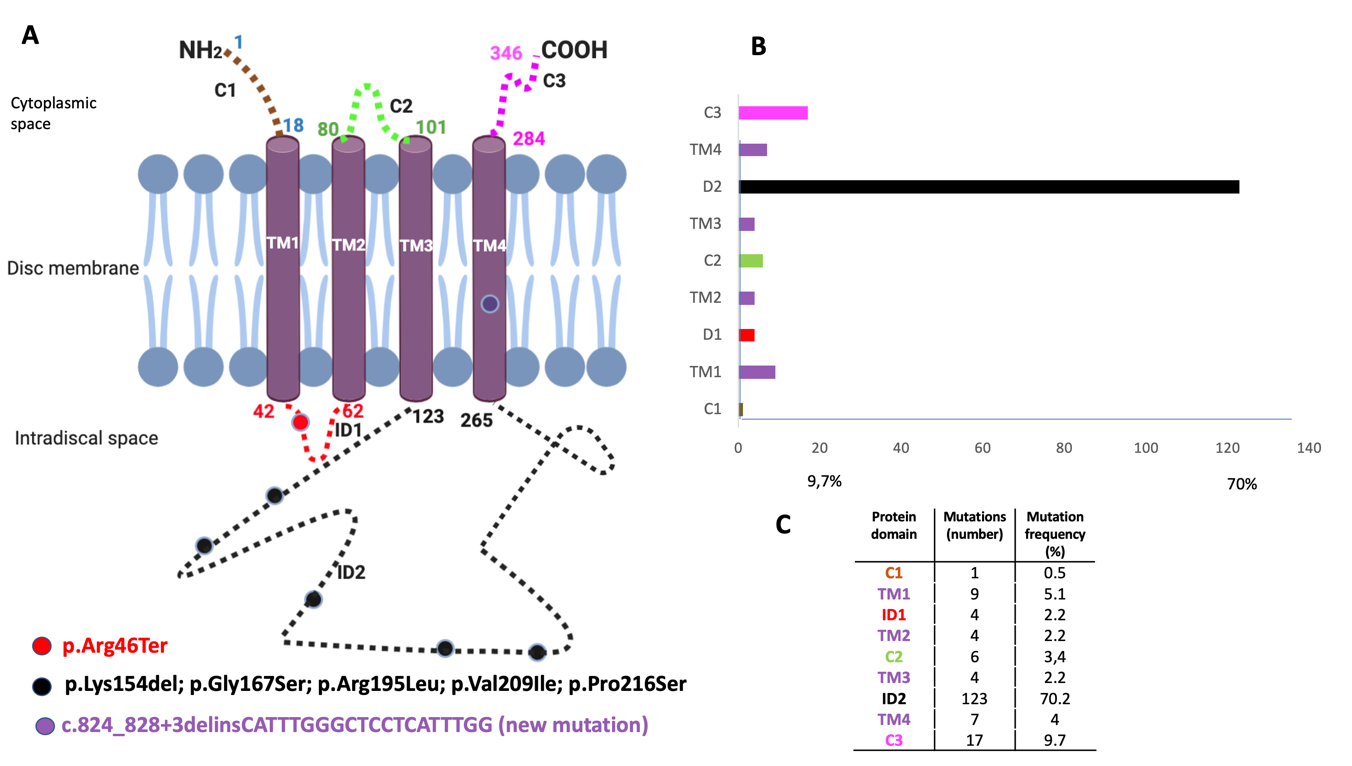 Figure 1. Location of identified mutations on the PRPH2 protein and the frequency and location of all reported PRPH2 gene mutations. The PRPH2 protein scheme shows the location of the identified mutations. () The PRPH2 peptide chain shows extradiscal (C1, C2, C3), transmembrane (TM1, TM2, TM3 and TM4), and intradiscal space locations (ID1 and ID2). The numbering indicates the amino acid positions at the boundaries of the domains. The mutations identified in the patients are indicated by circles, i.e., red p.Arg46; black p.154del, p.G167S, p.195L, p.V209I, and p.P216S; and purple for the novel mutation . Representation of the location () and the frequency and number () of all reported PRPH2 mutations are based on the Human Gene Mutation Database (HGMD 2020.1).Three affected family 1 members were siblings with AVMD aged 56, 51, and 46 years, respectively (Figure 2). All three had subretinal foveal and/or parafoveal yellowish deposits either in the fundus or on AF and SD-OCT images (Figure 3A, B, C). The changes were bilateral and symmetric. All patients reported mild metamorphopsia and the ffERGs were normal. 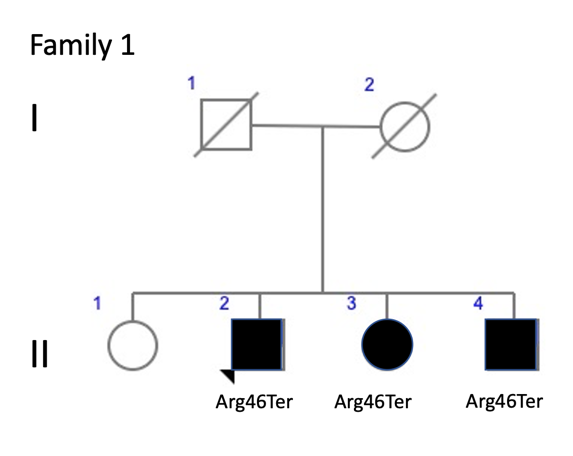 Figure 2. Family 1 pedigree.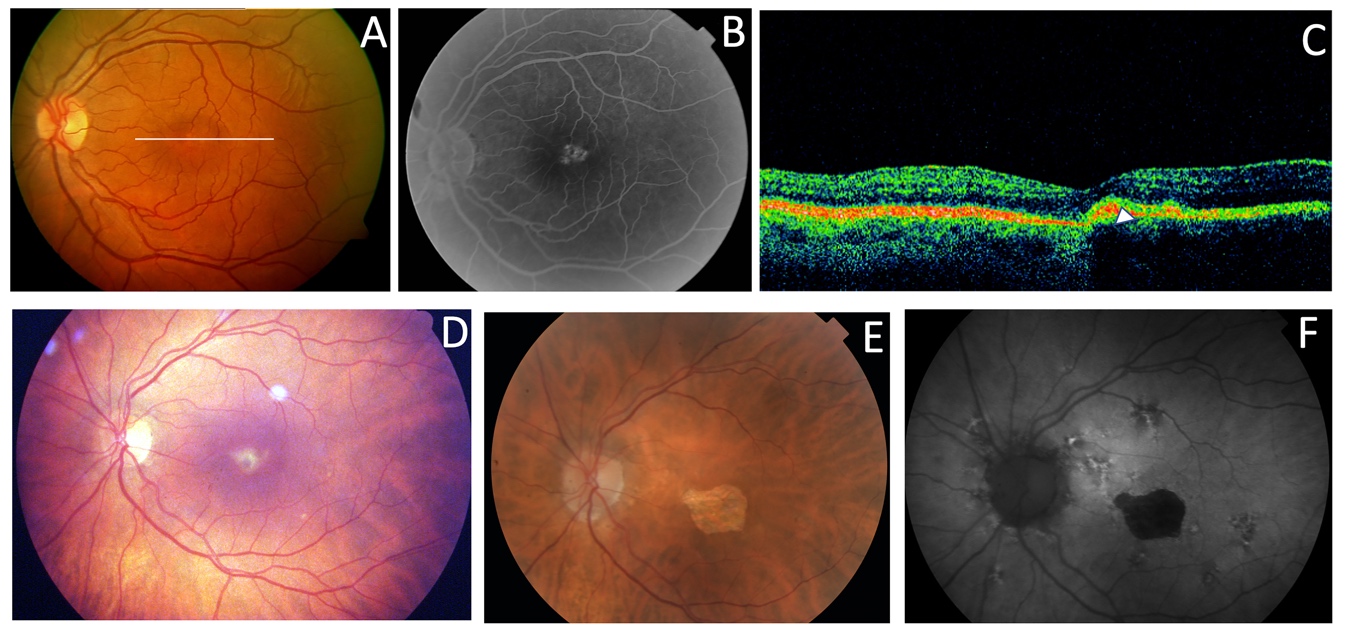 Figure 3. The clinical features of AVMD from Families 1 (p.46) and 6 (p.V209I). The fundus appearance with the typical small yellow foveal deposits (A); FA shows the hyperfluorescence produced by a window defect (B); SD-OCT shows the subfoveal hyperreflective deposit (C) from patient F1II-2. The ocular fundus appearance from a patient aged 56 years (F6-I-5) with a pigmented foveal dot surrounded by a yellow halo (D). The fundus and autofluorescence 14 years later show macular atrophy (E, F).Family 2 included a 52-year-old man with a positive family history (Figure 4). He presented with ECA that produced a large central scotoma (Figure 5) but well-preserved foveal area on AF throughout life, which explained the good BCVA (Figure 6A, B). Both the scotopic and photopic ffERGs were subnormal (Figure 7). He also had mutations in the ABCA4 gene (Table 3).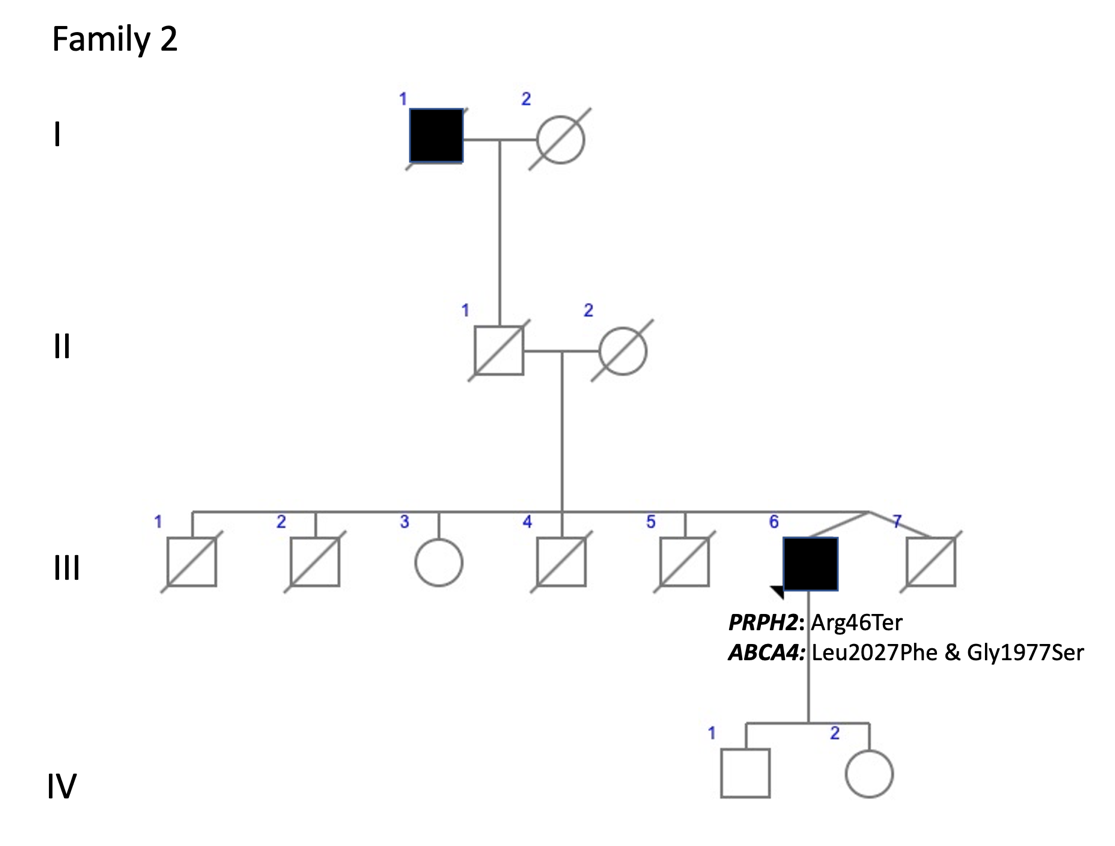 Figure 4. The Family 2 pedigree indicates apparent incomplete penetrance.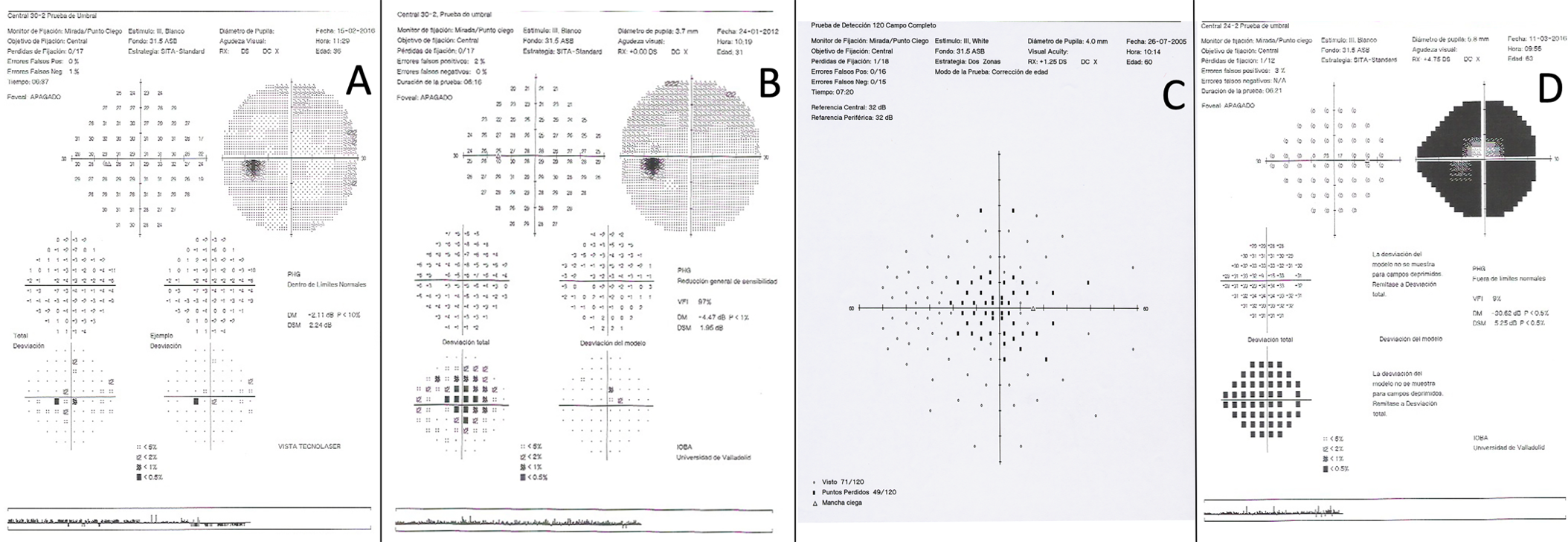 Figure 5. Examples of VFs. mall paracentral scotoma from entral scotoma from F5a-III-2 with CACD large central scotoma from F2 with ECAoncentric VF restriction  F7 with ADRP.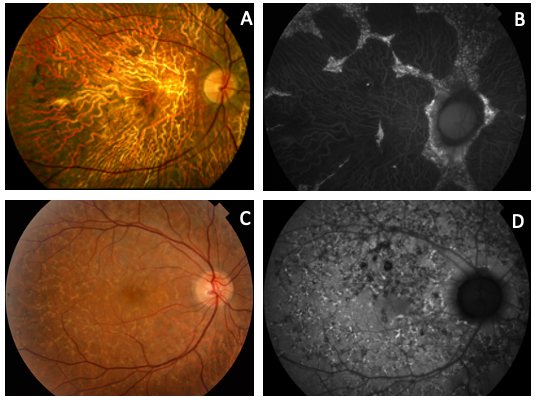 Figure 6. Clinical images from patients with mutations in the PRPH2 and ABCA4 genes. Fundus (A) and autofluorescence (B) of a case from F2 (PRPH2: p.46 and ABCA4: p.L2027 and p.G1977S) with the typical appearance of  and foveal preservation. The ocular fundus (C) and AF (D) of a F3 member (PRPH2: p.154del and ABCA4: p.2030), which resembles FF.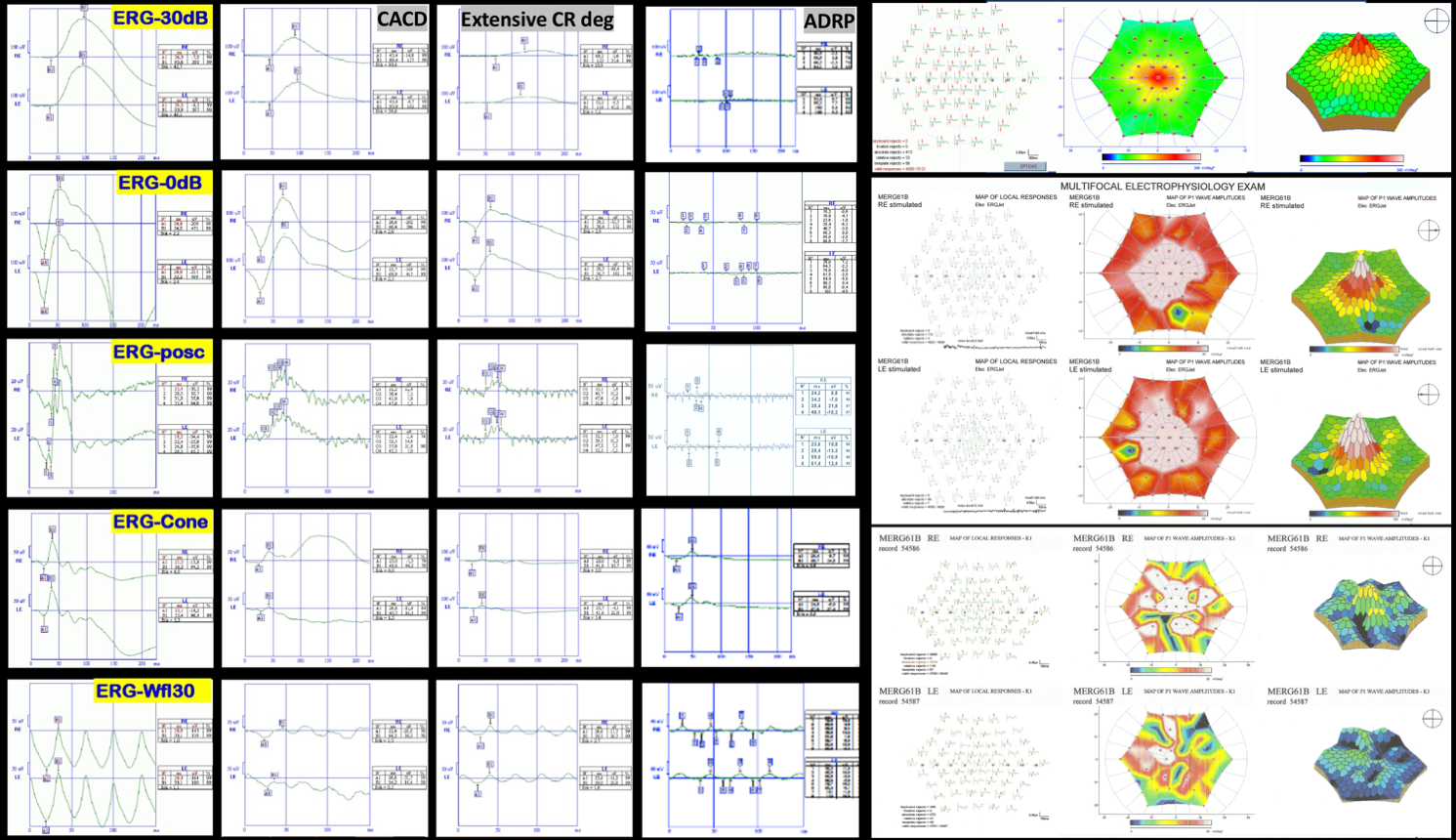 Figure 7. Examples of ERGs. On the right is a normal ffERG from , and next to it the ffERG shows the decreased photopic and scotopic amplitude in patient F5c-IV-4 with CACD. Just besides, amplitudes of the b wave are even lower in a case from F2 with extensive chorioretinal degeneration. Finally, the ffERG of a case from 7 with RP shows a flat scotopic photopic ffERG. On the right hand side there is a normal multifocal ERG above, in the middle the one from the F3 patient showing some areas of decreased P1 wave amplitude, and below that from a case from F2 with ECA.Family 3 included a 37-year-old man who presented to our clinic for a second opinion to confirm a diagnosis of FF. His paternal great grandmother was blind and had tubular vision, and his paternal great aunt and her two daughters had poor vision. Thus, the pedigree shows apparent non-penetrant inheritance (Figure 8). The patient’s BCVA was 1.25 in the RE and in his LE. The VF showed only a mild decrease in sensitivity in the RE. Yellow flecks were seen in the posterior pole and mid-periphery bilaterally. SD-OCT showed an irregularity or mild disruption of the outer nuclear layer and the ellipsoid zone limited to the foveal region. FA showed a dark choroid and a combination of hypo- and hyperfluorescent flecks with some areas of extrafoveal incipient retinal atrophy (Figure 6C, D). The scotopic ffERG showed a mild decrease in the b-wave amplitude; the photopic ffERG and the multifocal ERG were normal. He also presented with a mutation in 1 allele of the ABCA4 gene.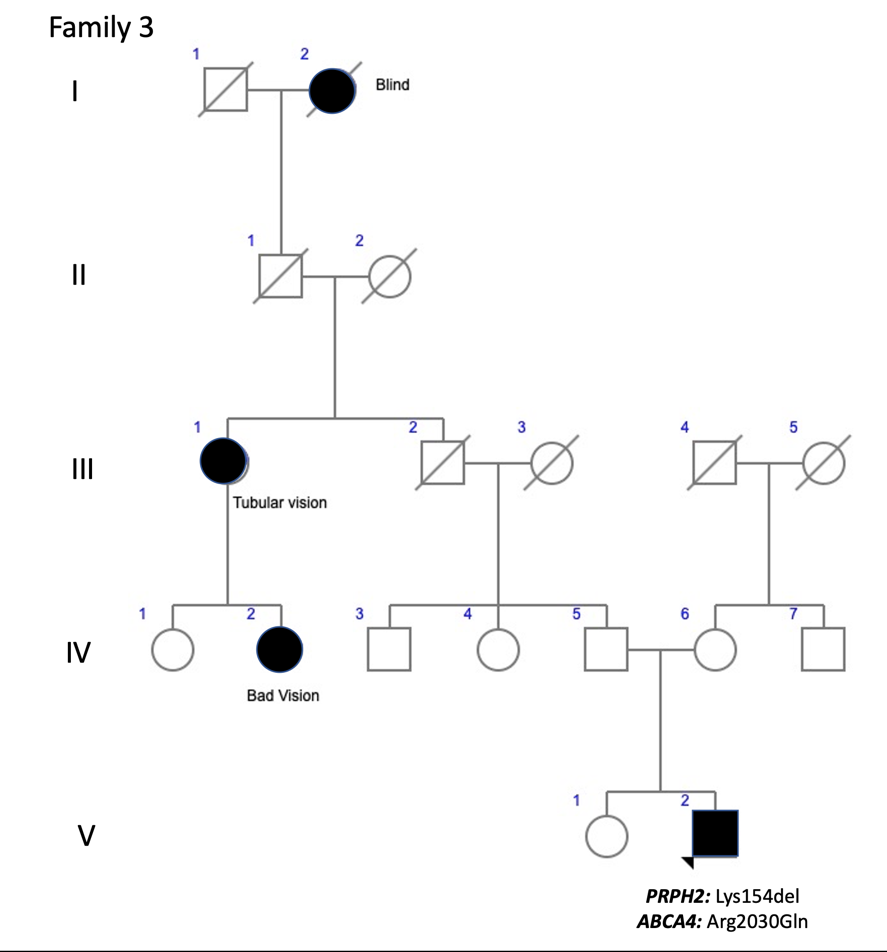 Figure 8. The Family 3 pedigree shows apparent non-penetrance.Family 4 was comprised of a mother and two daughters, aged 78, 53, and 51 years, respectively. The mother reported that her mother and maternal aunt lost vision from the seventh decade of life (Figure 9). The patient had been diagnosed with macular atrophy at age 68 years after cataract surgery but achieved 20/25 BCVA bilaterally. The ophthalmologic examination showed small yellowish flecks in the posterior pole with large plaques of outer retinal atrophy that extended to the entire mid-peripheral retina. These changes were bilateral, symmetrical, and much more evident in AF. The atrophic plaques progressed slowly over 10 years; the patient currently has a BCVA of 20/100 in the right eye (RE) and 20/25 in the left eye (LE). daughters were asymptomatic and presented with BCVAs of 20/20 but had yellow flecks in the posterior pole that were more numerous in  who also had small areas of eccentric macular atrophy more evident on AF (Figure 10). The ffERG and VFs were normal in the daughter and we diagnosed PDsFF.  had subnormal photopic and scotopic ffERGs and we diagnosed ECA, but the had an abolished scotopic ffERG with subnormal photopic ffERG and reported night blindness, and we diagnosed ADRP (Figure 7).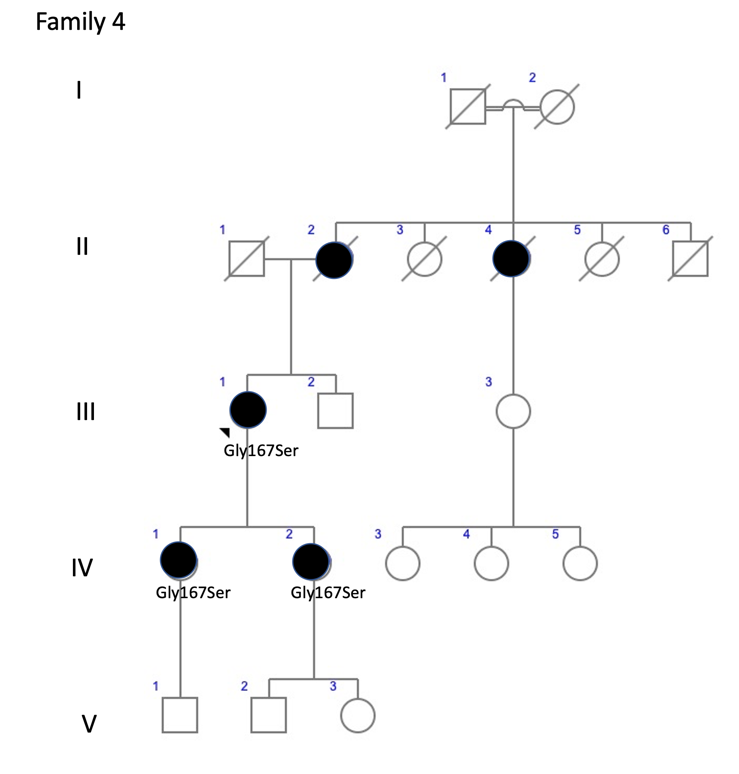 Figure 9. The Family 4 pedigree shows a dominant inheritance pattern.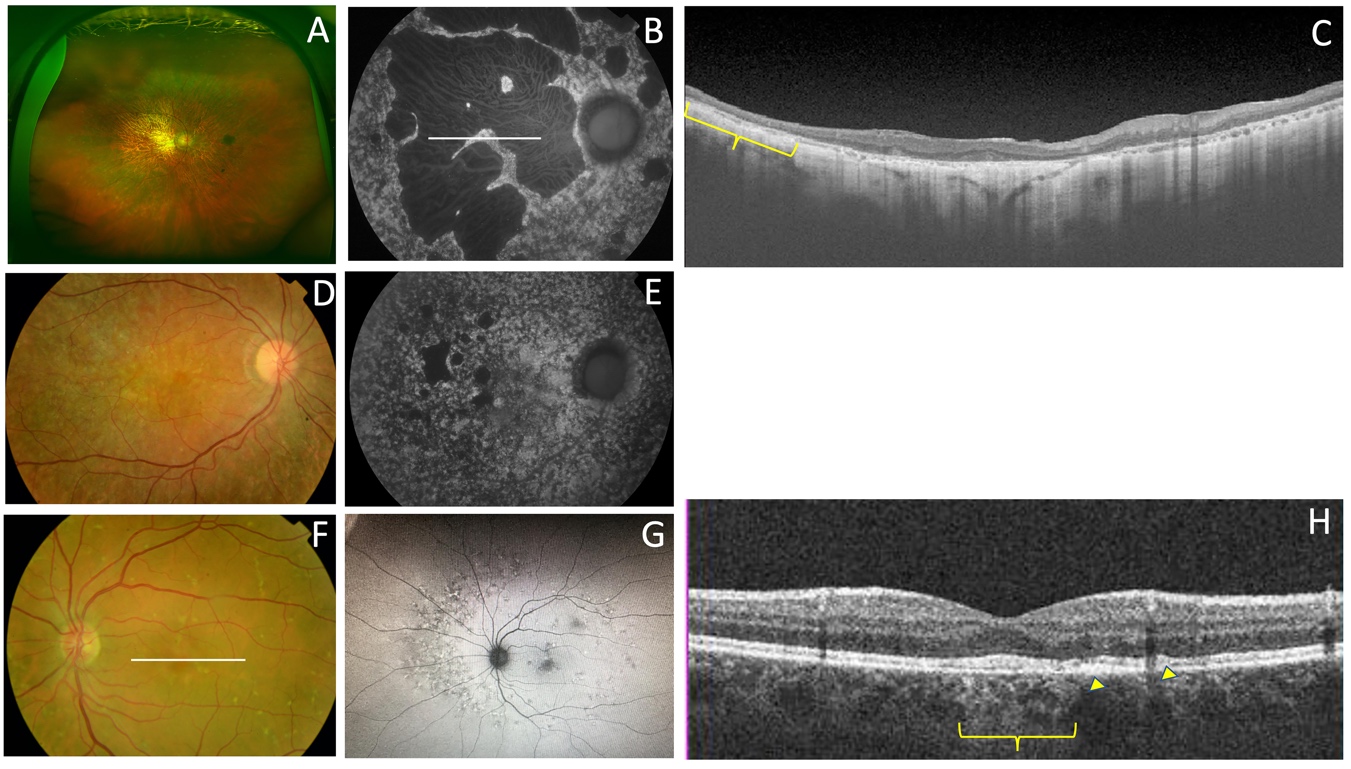 Figure 10. The clinical features of Family 4 (p.G167S). The fundus appearance of F4-III-1 from F4 shows large confluent areas of chorioretinal atrophy (A); AF images with speckled points of hypo-AF in the posterior pole and mid-periphery (B); SD-OCT shows areas of outer retinal atrophy (C). The fundus images obtained from  show whitish stippling over the posterior pole (D)speckled points of hypo- and hyper-AF in the posterior pole and mid-periphery are seen in her AF (E). The fundus features  show yellow triradiate flecks in the posterior pole (F); AF images show scarce speckled hyper- and hypo-AF at the posterior pole and mid-periphery (); and disruption of the ellipsoid and interdigitation zones of the foveal region  ().We also present four different branches of Family 5 (Figure 11). Members of this large family had a common ancestor in a small valley in the northern Spanish region of Cantabria. The first branch (Family 5) includes three siblings aged 59, 58, and 42 years and their 53-year-old paternal cousin who all presented with CACD (Figure 12). The second branch (Family 5) was comprised of a man, his mother, and two maternal male and female cousins. They all presented with ECA that was more aggressive the younger the age of symptom onset the older the age. The exception was a 31-year-old female cousin who presented with clinical features of CACD (Figure 13) and a central scotoma (Figure 5) but still had well-preserved vision. The third branch (Family 5) included an 18-year-old woman, her mother, and the mother’s maternal great aunt. The 18-year-old and her mother had central visual loss and very small shiny whitish dots in the mid-periphery, with a subnormal scotopic ffERG and flat photopic ffERG. The great aunt primarily had macular atrophy that was more compatible with CACD (Figure 14). Finally, we present a 45-year-old man (F5) with ECA, who reported night blindness and had an abolished scotopic ffERG with a subnormal photopic ffERG.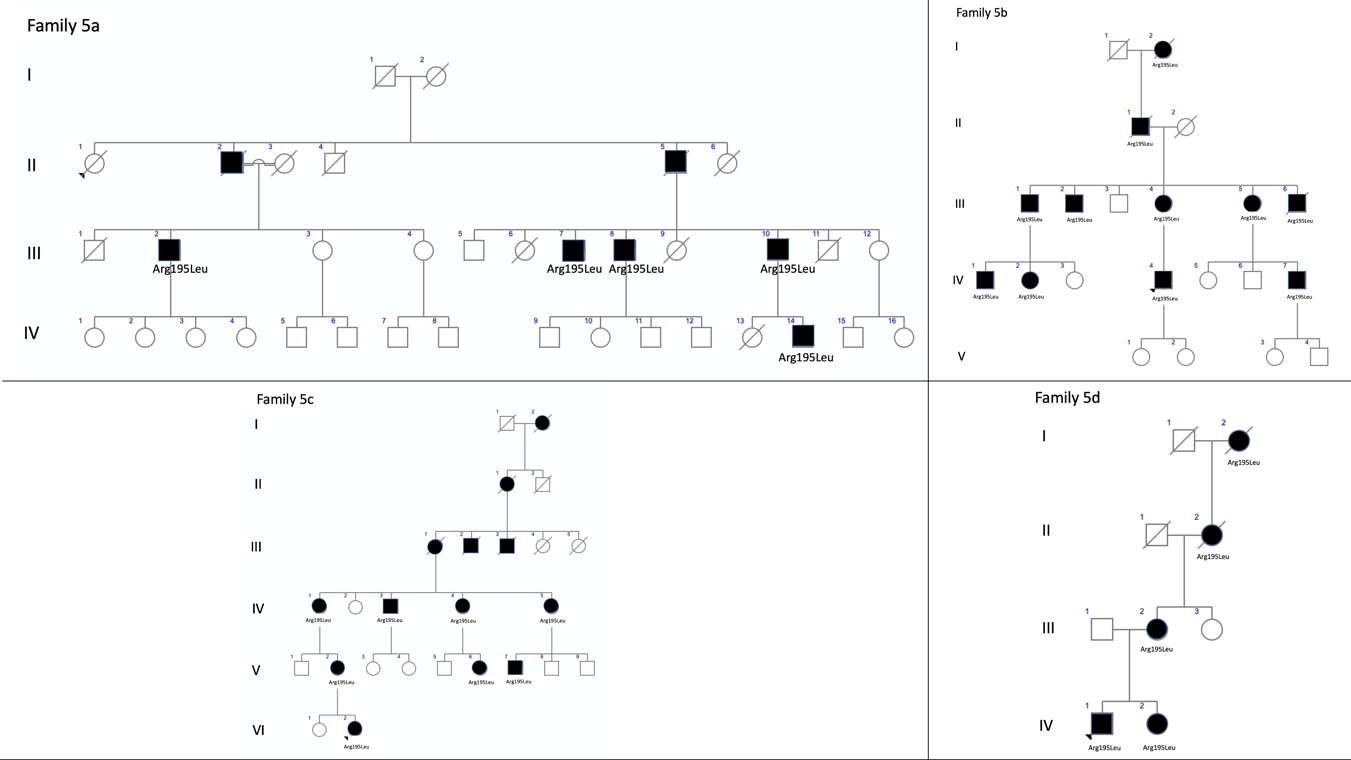 Figure 11. The pedigrees from the four branches of Family 5 exhibit a dominant inheritance pattern. The family tree is based on clinical data shown here. The known affected individuals in each family are indicated by a black symbol.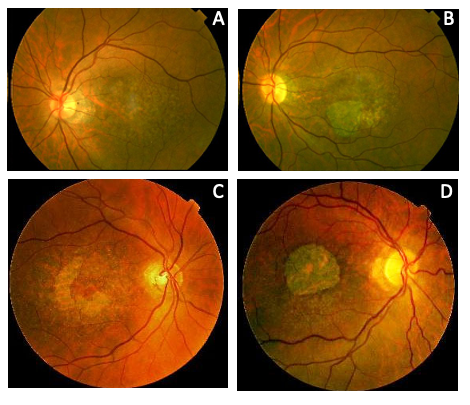 Figure 12. Family 5A (p.195L) presents with CACD.  (A) has whitish stippling only in the macular area.  has incipient macular atrophy as well (B).  (C) has typical foveal preservation.  has a total macular atrophy (D).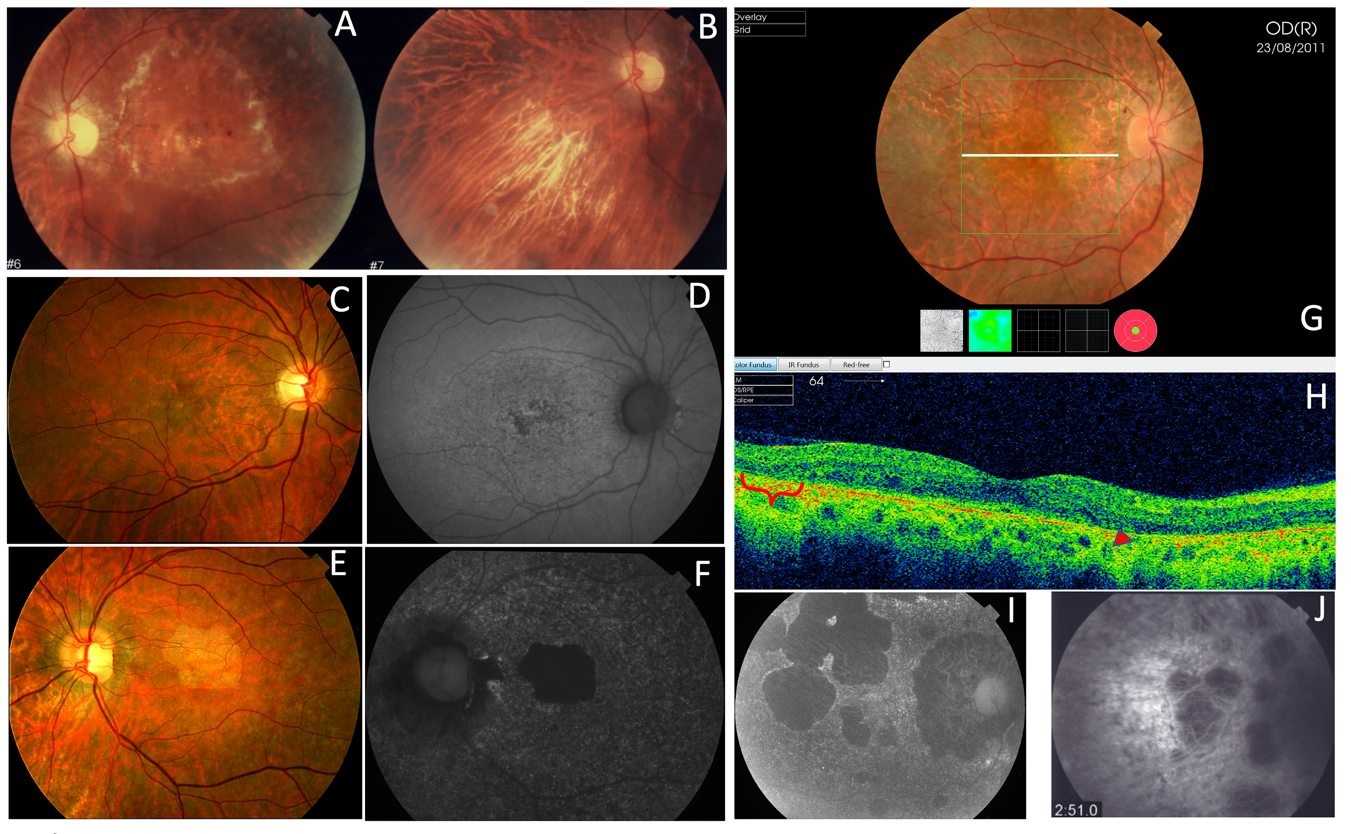 Figure 13. The clinical appearance of Family 5B (p.195L). The least affected patient was  with mild macular changes in the fundus () and AF ().  has clear macular atrophy in the fundus (B) and AF ().  has atrophy at the posterior pole and midperiphery (G) atrophy is much more evident in the SD-OCT (H) autofluorescence images (I).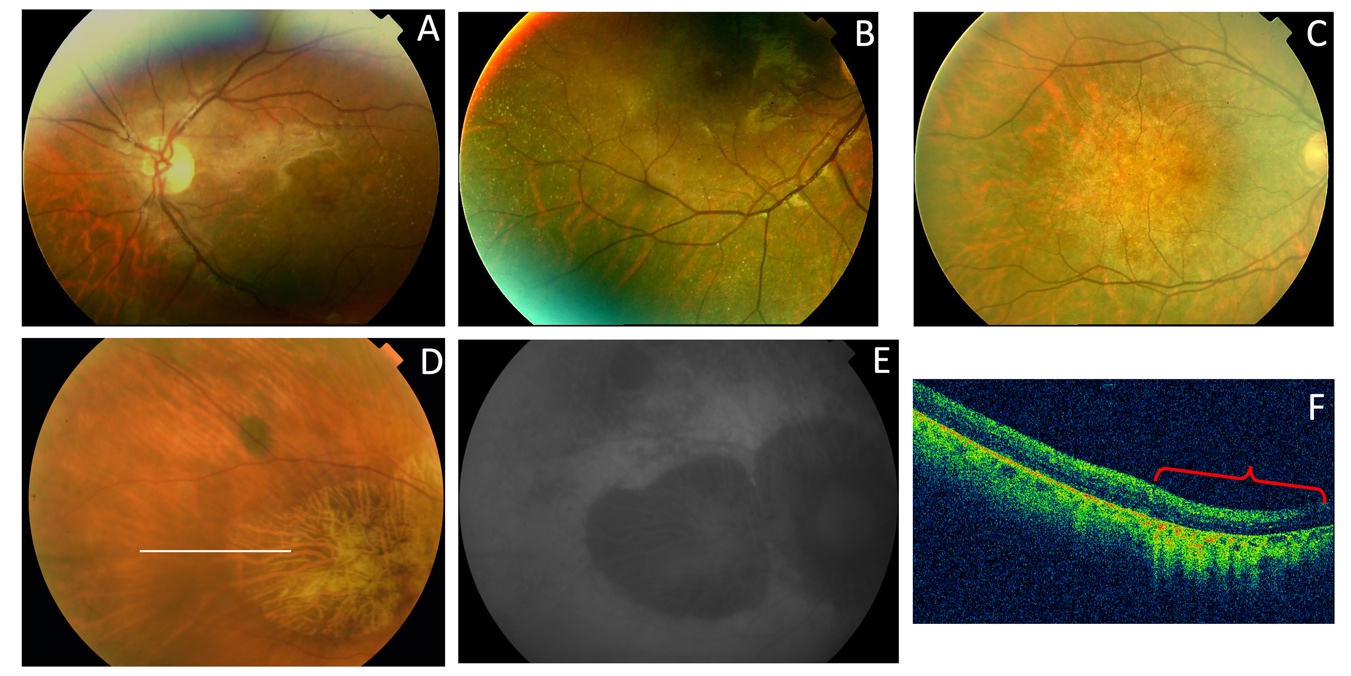 Figure 14. The clinical appearance of Family 5 (p.195L). The posterior pole (A) and mid-periphery (B)  have very small whitish dots.  has a more advanced appearance (C).  has macular atrophy consistent with the diagnosis of CACD (D) with evident atrophy in the AF (E) and SC-OCT (F) images.Family 6 included  56 years with a mild central vision disturbance at and clinical features compatible with AVMD an area of macular atrophy and decreased BCVA (Figure 3D, E, F).  came to clinic years later at the age of 51 presenting with fine parafoveal yellowish deposits in her LE and hyper-AF that caused a small disruption of the RPE line on the SD-OCT (Figure 15). 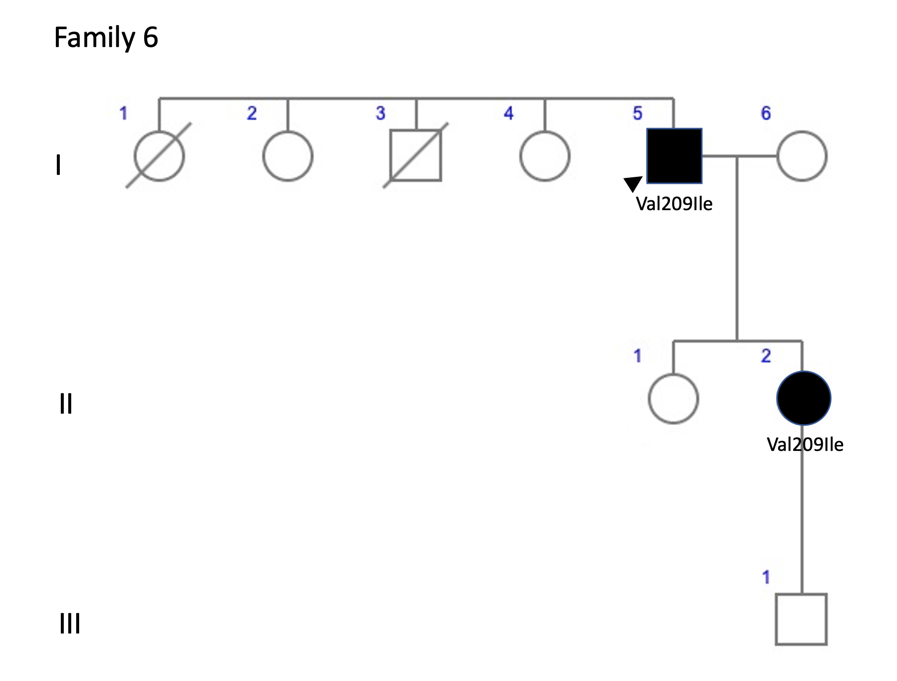 Figure 15. The Family 6 pedigree.F7 s a member of a large family with ADRP (Figure 16). She presented with pigmented spicules in the retinal periphery and concentric VF retraction (Figure 17)he scotopic ffERG abolished .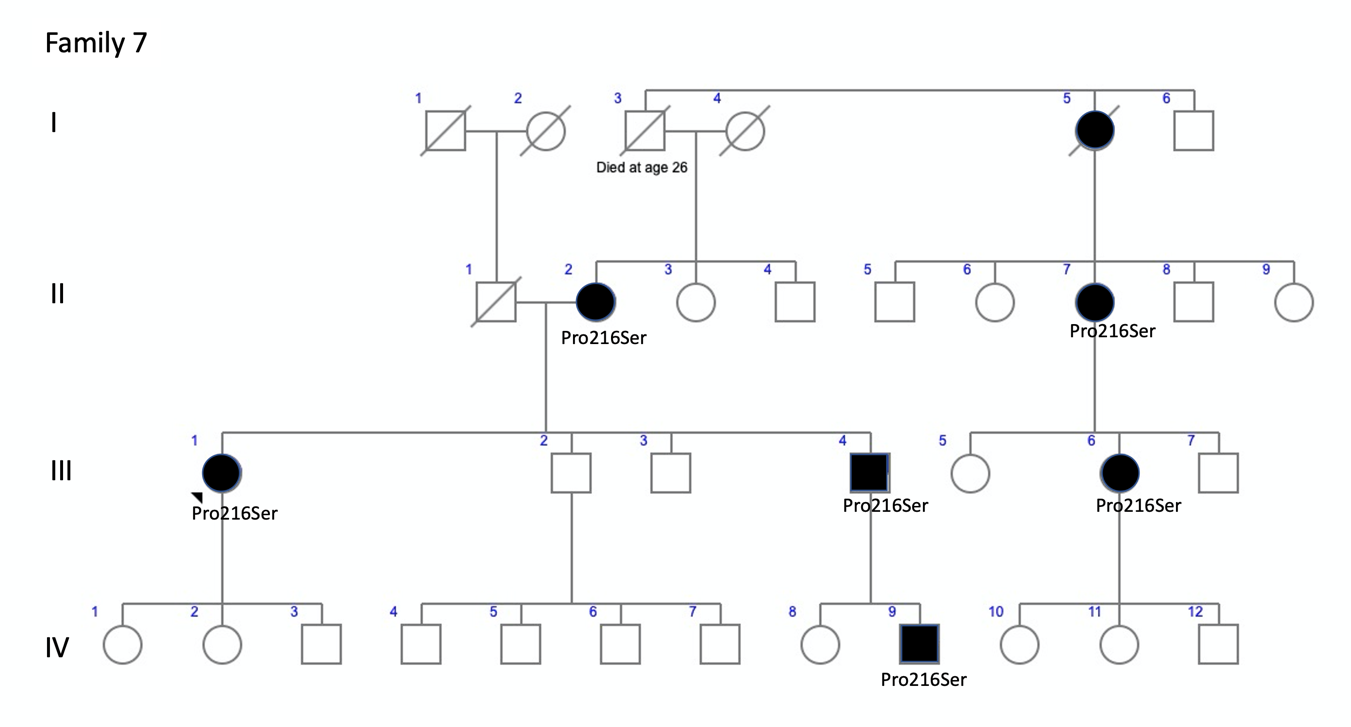 Figure 16. The Family 7 pedigree shows a clear autosomal-dominant family tree.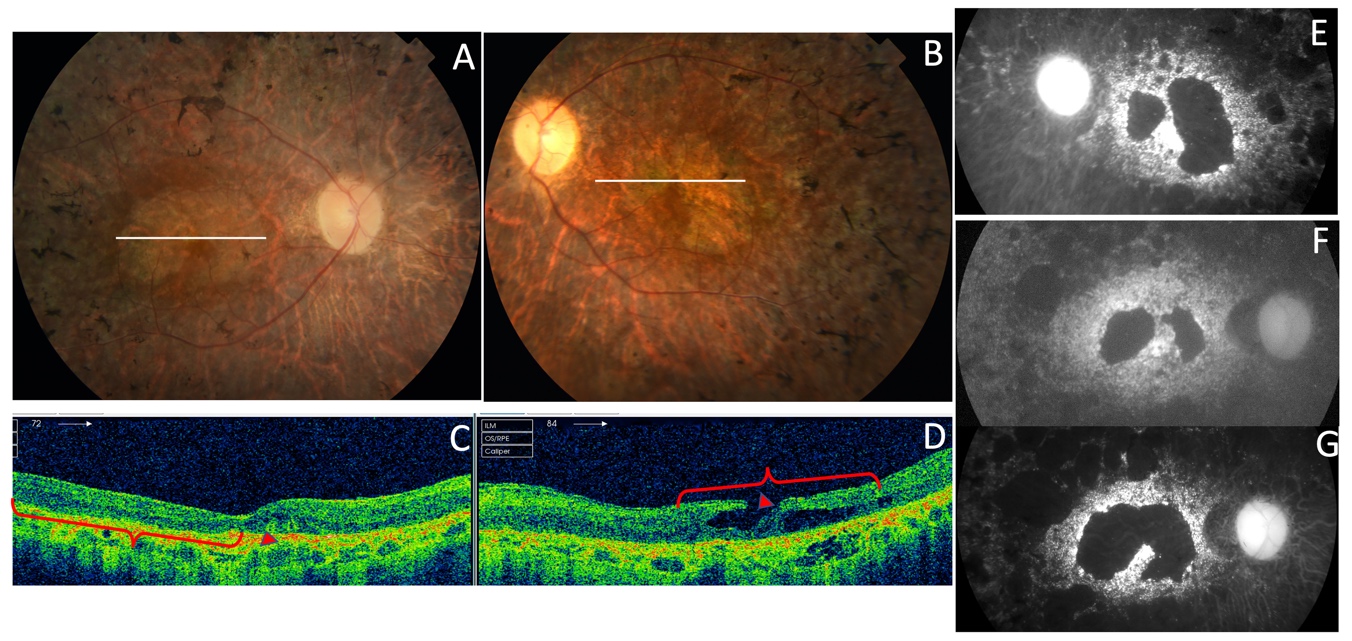 Figure 17. The RP phenotype in the p.P216S PRPH2 gene mutation. The ocular fundus had pigmented spiculae (A, B); the SD-OCT images (C, D) and autofluorescent images show atrophic macular areas of the LE () and RE () at the age of 48 years increased 19 years later in the RE (G).Family 8 included the isolated case of a 34-year-old man(Figure 18) who reported metamorphopsia and central visual loss. He had no family history of ocular disease (Figure 19). The ocular fundus showed a subfoveal yellowish deposit that suggested AVMD (Figure 11). The VF and ffERG were normal.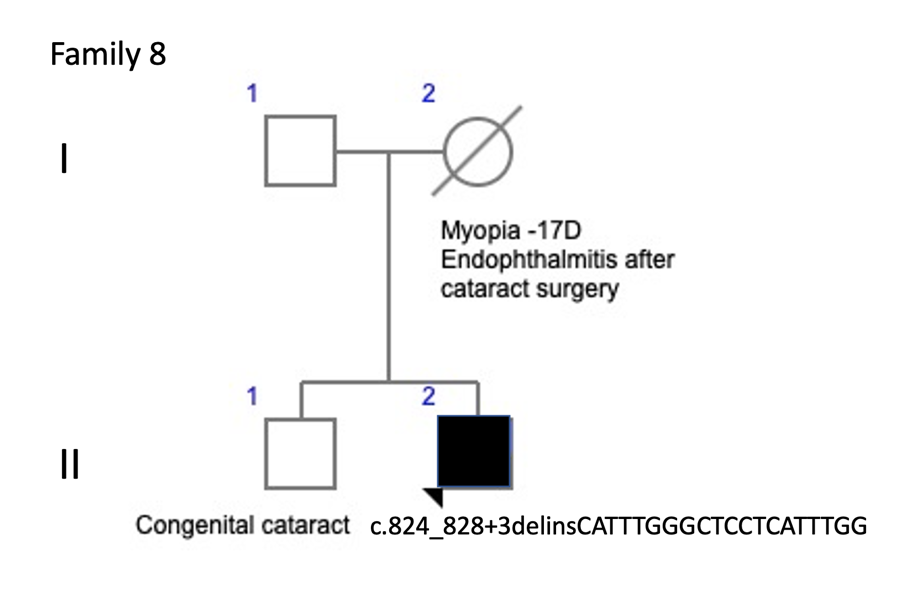 Figure 18. The Family 8 pedigree of an apparently isolated case, although the deceased mother had an ocular pathology.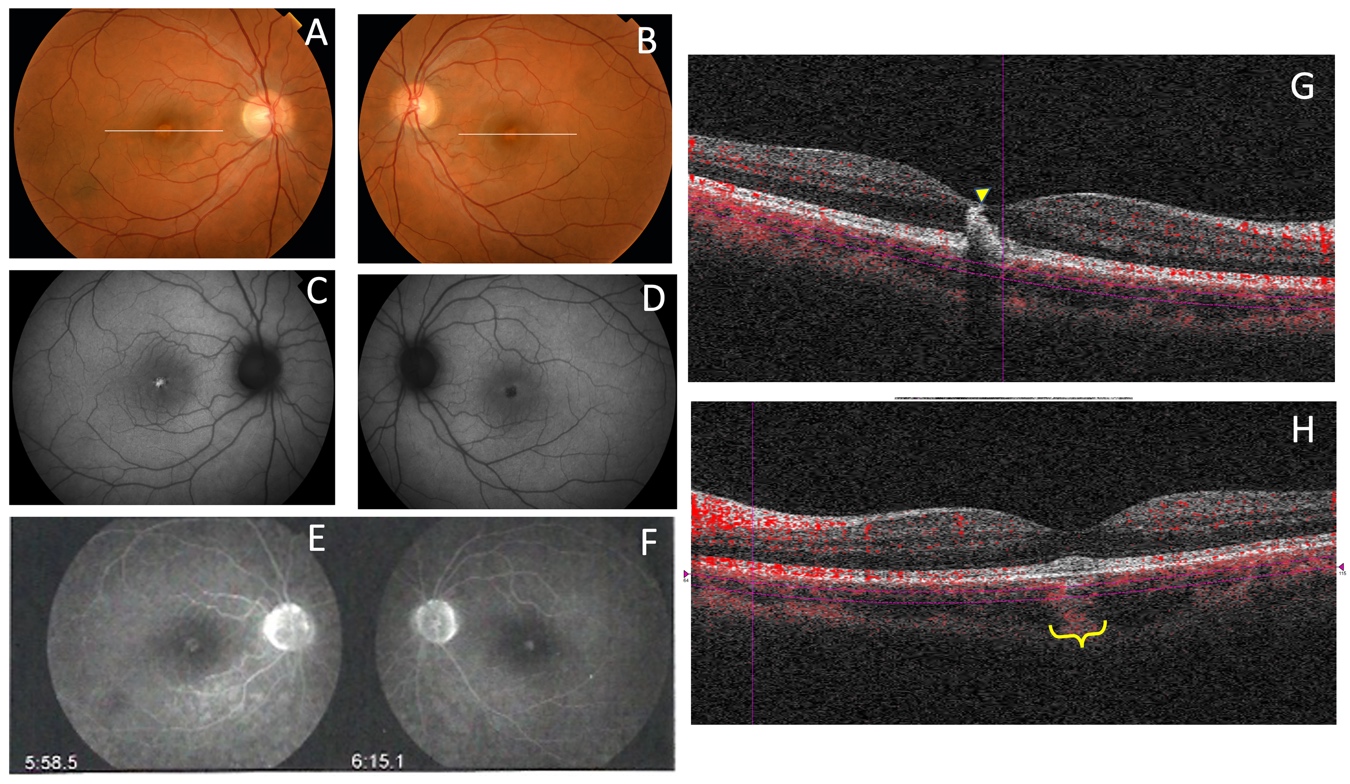 Figure 19. The clinical appearance of the case from F8 with  new mutation, . The fundus appearance of AVMD shows yellow foveal deposits (A, B), which is hyperautofluorescent in the REnd hypofluorescent in the LE (D); FA showed hyperfluorescence in both eyes (E, F) and SD-OCT shows a hyperreflective subfoveal deposits bilaterally that extent to the inner retina of the RE ().4. DiscussionThe association between mutations in the PRPH2 gene and IRDs was reported first in 1993 [18-20]. Currently, to the best of our knowledge, more than 175 pathogenic variants have been described, including missense and nonsense mutations, small in-frame deletions and insertions, small indels, two gross deletions, one gross insertion, and one complex rearrangement, usually heterozygous. They all were associated with retinal phenotypes that could be grouped into three broad categories: RP, progressive macular atrophy that sometimes spreads to the mid-periphery, and pattern dystrophies [4].The relationships between the clinical features and genetic variants are still unclear because the same genetic variant can affect rods and cones differently [21]. In addition, the incomplete penetrance described in several unaffected carriers is not explained by the mutational position in the protein sequence or the mutational type, and the interpretation of genotype-phenotype relationships in animal models is complex [22]. Therefore, without consistent genotype-phenotype correlations, the accepted view is that a single mutation in PRPH2 may cause a spectrum of phenotypes [21]. Most of these mutations are in the cysteine-rich large intradiscal loop (ID2) (Figure 1), a domain needed to associate peripherin with itself to form homo-oligomers or with its homologue, the ROM1 protein, to form hetero-tetramers and hetero-octamers[8]. That is what we found, in that most of our patients had central involvement and most mutations were in the large intradiscal loop ID2. We report three missense mutations (G167S, V209I, 195L), a nonsense mutation (46), one in-frame deletion(154del), and one mutation (). The missense and in-frame mutations were in the intradiscal domains of the PRPH2 protein; in this sense, our hypothesis is that the variant alleles (167Ser, 209Ile or 195Leu, 154del) may alter protein function. To the best of our knowledge, this is the first time that the genetic variant in heterozygosity was associated with IRDs.To explain the pathogenicity of different genetic variants, it has been hypothesized that mutations induce protein retention in the rod inner segments resulting in a haploinsufficiency/loss-of-function phenotype affecting rods more than cones. Nevertheless, recently, it was reported that normal PRPH2 oligomerization is not required for disc enclosure [2] and that subtle changes can lead to mutant proteins sufficiently stable to exert gain-of-function defects in the rods and cones [2]. Moreover, haploinsufficiency also may cause relatively equal rod and cone cell loss [8]. In addition, some mutations probably induce a dominant negative effect on the rod outer segment structure, resulting in formation of a dysfunctional PRPH2 tetramer. Finally, other mutations cause a shorter C-terminal domain that may lead to an absent location signal. This highlights the difficulty in targeting PRPH2-associated gain-of-function disease and suggests that elimination of the mutant protein is a prerequisite for any curative therapeutic strategy and encourages us to continue investigating the basis of PRPH2 gene-related diseases.Other factors, such as genetic background, modifying genes, and/or environmental factors, obviously affect phenotypes and outcomes [2]. Modifying genes may include the ROM1 gene, although it has been reported that variations in this gene do not constitute an important modulating factor [2]; the RPE65 gene, through modulation of rhodopsin regeneration kinetics and light-damage susceptibility [2]; or the ABCA4 gene [2]. PRPH2 and ROM1 protein assembly is necessary for proper formation of photoreceptor outer segment discs [5, ], whereas ROM1 and ABCA4 genes may alter progression of the related disease with faster progression of visual loss [2]. Concerning this, we report Families 2 and 3 with mutations in both the ABCA4 and the PRPH2 genes. Interestingly, both showed apparent incomplete penetrance, something that although rare, has been reported previously for PRPH2 gene mutations [8], and before doing the genetic diagnosis of the family the dominant inheritance pattern was not clearly established. These supposedly healthy family members could not be checked at the genetic level, and they may have had asymptomatic retinal conditions. But, finding multilocus mutations is relevant as the patient from Family 2 could have a blended phenotype. Unfortunately, his parents passed away and we could not prove that the mutations in the ABCA4 gene were in two different alleles. However, we assume that its modifying effect is more than probable in both Families 2 and 3. The phenotype found in Family 1 with the p.46 PRPH2 gene mutation is the previously described (AVMD), and the patients had mild visual impairment [13]. However, the retinal degeneration became more severe in Family 2 when the same mutation was associated with two ABCA4 gene mutations (p.L2027 and p.G1977S). Family 3 had the p.154del PRPH2 gene mutation, previously described to cause ADRP [14], but our patients’ fundus more resembled Stargardt’s disease, probably due to the effect of the p.2030 ABCA4 gene mutation. Thus, in our opinion it would be advisable to use retinal gene-targeted NGSfor genetic diagnosis in any patient, even though the index case belongs to a large family with a known mutation, because this may help identify modifying genes to better explain phenotype-genotype correlations, which must be studied in the future to devise a successful therapy [3].Another interesting finding was the new mutation found in Family 8 (), which caused a phenotype of AVMD starting in young adulthood. We also observed that the phenotype is mutation-specific in Families 1 and 6 in that patients with the same mutation share similar clinical pictures and show the already described phenotype of AVMD [13]. However, the phenotype varied considerably in Family 4 with the p.G167S mutation, which had been reported to cause only PD [3], but we report multifocal PDsFF, ECA, and ADRP. Differences in age and therefore disease progression seem to be insufficient to explain the variability of the clinical pictures or outcomes, which  Boon et al. for other PRPH2 gene mutations [8].The large family with the p.195L mutation is very interesting too. This is a founder mutation that probably explains the high prevalence of mutations in the PRPH2 gene found in a Spanish cohort of autosomal-dominant central retinal dystrophies [3]. The mutation was first described to cause CACD [16], but soon after, a more widespread phenotype was described similar to what we found []. A limited phenotype variation was observed in this family, as most but not all members presented with ECA. The possible effect of different environmental factors on the phenotype must always be considered [8,3-3]. Thus, we advise both caution and not predicting the clinical course and/or the disease severity based solely on the description of a single mutation.A limitation of this study was the inability to ascertain parental genotypes because it was difficult to determine the de-novo or inherited nature of these variants. This also prevents knowing if the two ABCA4 gene mutations in the patient from Family 2 are or are not in the same allele; because of that, we can only this as a blended phenotype.In summary, we report a series of patients with diseases associated with the PRPH2 gene mutations. We describe one new mutation () associated with the AVMD phenotype. Family 2 presented with the p.46 PRPH2 gene and the p.L2027 and p.G1977S ABCA4 gene mutations jointly, making this a possible blended phenotype. The p.154del PRPH2 gene mutation, previously described to cause ADRP, caused PDsFF in a current patient probably due to the effect of the p.2030 ABCA4 gene mutation, which could have worsened the patient’s visual outcome. e broadened the phenotypic spectrum of another two known PRPH2 gene mutations (p.G167S and p.195L).5. ConclusionsConsidering the current findings, we agree with Jones et al. [3] that families with large phenotypic variations or apparent non-penetrant individuals should raise suspicion for a complex inheritance. Caution should be taken when attributing a single gene disease-causing mutation to a family as a whole, as multiple genes contributing to the phenotype may be discovered using NGS. Because of that, assessing a single mutation should be reconsidered even in families with known mutations. Supplementary Materials: The following are available online at www.mdpi.com/xxx/s1, Figure S1: title, Table S1: title, Video S1: title. Author Contributions: R.M.C-.M. conceived the study, collected and analyzed the data, wrote the manuscript, interpreted the data, and ensures that questions related to the accuracy or integrity of any part of the work are appropriately investigated. R.U.-M. and J.J.-T. wrote the genetic description and added data interpretation. H.T.S.-T. and C.D. each contributed descriptive data from one of the families.Funding: Please add: “This research received no external funding”Acknowledgments: Conflicts of Interest: The authors declare no conflict of interestReferencesPontikos, N.; Arno, G.; Jurkute, N.; Schiff, E.; Ba-Abbad, R.; Malka, S.; Gimenez, A.; Georgiou, M.; Wright, G.; Armengol, M.; et al. Genetic basis of inherited retinal disease in a molecularly characterized cohort of over 3000 families from the United Kingdom. Ophthalmology Available online 16 April 2020. Birtel, J.; Eisenberger, T.; Gliem, M.; Müller, P.L.; Hermann, P.; Betz, C.; Zahnleiter, D.; Neuhaus, C.; Lenzner, S.; Holz, F.G.; Mangold, E.; Bolz, H.J.; Issa, P.C. Clinical and genetic characteristics of 251 consecutive patients with Macular and Cone/Cone-rod dystrophy. Sci. Rep. 2018, 8, 4824.Chakraborty, D.; Conly, S.M.; Zulliger, R.; Naash, M.I. The K153Del PROH2 mutation differentially impacts photoreceptor structure and function. Hum. Mol. Genet. 2016, 25, 3500-3514.http://www.retina-international.org/files/sci-news//rdsmut.htm (last accessed on 28 may 2020). Conley, S.M.; Naash, M.I. Focus on molecules: RDS. Exp. Eye Res. 2009, 89, 278–279.Jacobson, S.; Cideciyan, A.V.; Maguire, A.V.; Bennet, J.; Sheffield, V.C.; Stone, E.M. Preferential rod and cone photoreceptor abnormalities in heterozygotes with point mutations in the RDS gene. Exp. Eye Res. 1996, 63, 603-608.Apfelstedn-sylla, E.; Theischen M.; Rüther, K.; Wedemann, H.; Gal, A.; Zrenner, E. Extensive intrafamilial and interfamilial phenotypic variation among patients with autosomal dominant retinal dystrophy and mutations in the human RDS/peripherin gene. Br. J. Ophthalmol. 1995, 79, 28-34.Boon, C.J., den Hollander, A.I., Hoyng, C.B., Cremers, F.P., Klevering, B.J., Keunen, J.E., 2008. The spectrum of retinal dystrophies caused by mutations in the peripherin/RDS gene. Prog. Ret. Eye Res. 2008, 27, 213-235.McCulloch, D.L.; Marmor, M.F.; Briegell, M.G.; Hamilton, R.; Holder, G.E.; Tzekov, R.; Bach, M. ISCEV Standard for full-field clinical electroretinography (2015 update. Doc. Ophthalmol. 2015, 130, 1-12.Adzhubei, I.; Jordan, D.M.; Sunyaev, S.R. Predicting functional effect of human missense mutations using PolyPhen-2. Curr Protoc. Hum. Gent. 2013, Jan, Chapter 7, Unit 7.20.Ng, P.C.; Henikoff, S. SIFT: Predicting amino acid changes that affect protein function. Nucleic Acids Res. 2003, 31, 3812-3814.Schwarz, J.M.; Rödelsperger, C.; Schuelke, M.; Seelow, D. MutationTaster evaluates disease-causing potential of sequence alterations. Nat. Methods 2010, 7, 575-576.Coco, R.M.; Telleria, J.J.; Sanabria, M.R.; Rodriguez-Rua, E.; Garcia, M.T. PRPH2 (Peripherin/RDS) mutations associated with different macular dystrophies in a Spanish population: A New Mutation. Eur. J. Ophthalmol. 2010, 20, 724-732.Consugar, M.B.; Navarro-Gomez, D; Place, E.M.; Bujakowska, K.M.; Sousa, M.E.; Fonseca-Kelly, Z.D.; Taub, D.G.; Janessian, M.; Wang, D.Y.; Au, E.D.; et al. Panel-based genetic diagnostic testing for inherited eye diseases is highly accurate and reproducible and more sensitive for variant detection than exome sequencing. Genet. Med. 2015, 17, 253–261.Testa, F.; Marini, V.; Rossi, S.; Interlandi, E.; Nesti, A.; Rinaldi, M.; Varano, M.; Garré, C.; Simonelli, F. A novel mutation in the RDS gene in an Italian family with pattern dystrophy. Br. J. Ophthalmol. 2005, 89, 1066-1068.  Yanagihashi, S.; Nakazawa, M.; Kurotaki, J.; Sato, M.; Miyagawa, Y.; Ohguro, H. Autosomal dominant central areolar choroidal dystrophy and a novel Arg195Leu mutation in the peripherin/RDS gene. Arch. Ophthalmol. 2003, 121, 1458-1461.Fishman, G.A.; Stone, E.; Gilbert, L.D.; Vandenburgh, K.; Sheffield, V.C.; Heckenlively, J.R. Clinical features of a previously undescribed codon 216 (proline to serine) mutation in the peripherin/retinal degeneration slow gene in autosomal dominant retinitis pigmentosa. Ophthalmology 1994, 101, 1409-421.Weleber, R.G.; Carr, R.E.; Murphey, W.H.; Sheffield, V.C.; Stone, E.M. Phenotypic variation including retinitis pigmentosa, pattern dystrophy, and fundus flavimaculatus in a single family with a deletion of codon 153 or 154 of the peripherin/RDS gene. Arch. Ophthalmol. 1993, 111, 1531-1542.Wells, J.; Wroblewski, J.; Keen, J.; Inglehearn, C.; Jubb, C.; Eckstein, A.; Jay, J.; Arden, G.; Bhattacharya, S.; Fitzke, F. Mutations in the human retinal degeneration slow (RDS) gene can cause either retinitis pigmentosa or macular dystrophy. Nat. Genet. 1993, 3, 213-218.Travis, G.H.; Hepler, J.E. A medley of retinal dystrophies. Nat. Genet. 1993, 3, 191-192.Boon, C.J.F.; van Schooneveld, M.J.; den Hollander, A.I.; van Lith-Verhoeven, J.J.C.; Zonneveld-Vrieling, M.N.; Theelen, T.; Cremers, F.P.M.; Hoyng, C.B.; Klevering, B.J. Mutations in the peripherin/RDS gene are an important cause of multifocal patter dystrophy simulating STGD1/fundus flavimaculatus. Br. J. Ophthalmol. 2007, 91, 1504-151.Goldberg, A.F. Role of peripherin/RDS in vertebrate photoreceptor architecture and inherited retinal degenerations. Int. Rev. Cytol. 2006, 253, 131-175.Lewis, T.R.; Makia, M.S.; Kakakhel, M.; Al-Ubaidi, M.R.; Arshavsky, V.Y.; Naash M.I. Photoreceptor disc enclosure occurs in the absence of normal peripherin-2/rds oligomerization. Front. Cell. Neurosci. 2020, 28, 14:92. Chakraborty, D.; Strayve, D.G.; Makia, M.S.; Conley, S.M.; Kakahel, M.; Al-Ubaidi, M.R.; Naash, M.I. Novel molecular mechanism for PRPH2-associated pattern dystrophy. FASEB. J. 2020, 34, 1211-1230.Scheetz, T.E.; Kim, K.Y.; Swiderski, R.E.; Philp, A.R.; Braun, T.A.; Knudtson, K.L.; Dorrance, A.M.; DiBona, G.F.; Huang, J.; Casavant, T.L.; Sheffield, V.C.; Stone, E.M. Regulation of gene expression in the mammalian eye and its relevance to eye disease. Proc. Nat.l Acad. Sci. U. S. A. 2006 103, 14429-1434.Leroy, B.P.; Kailasanathan, A.; De Laey, J.J.; Black, G.C.; Manson, F.D. Intrafamilial phenotypic variability in families with RDS mutations: exclusion of ROM1 as a genetic modifier for those with retinitis pigmentosa. Br. J. Ophthalmol. 2007, 91, 89-93.Samardzija, M.; Wenzel, A.; Naash, M.; Remé, C.E.; Grimm, C. Rpe65 as a modifier gene for inherited retinal degeneration. Eur. J. Neurosci. 2006, 23, 1028-1034.Poloscheck, C.M.; Bach, M.; Lagrèze, W.A.; Glaus, E.; Lemke, J.R.; Berger, W.; Neidbardt, J. ABCA4 and ROM1: implications for modification of the PRPH2-associated macular dystrophy phenotype. Invest. Ophthalmol. Vis. Sci. 2010, 51, 4253-4265.Stuck, M.W.; Conley, S.M.; Naash, M.I. PRPH2/RDs and ROM1: historical context current views and future considerations. Prog. Retin. Eye Res. 2016, 52, 47–63.Tebbe, L.; Kakakhel, M.; Makia, M.S.; Al-Uvaidi, M.R.; Naash, M.I. The interplay between peripherin 2 complex formation and degenerative retinal diseases. Cells 2020, 9, 784.Nichols, B.E.; Sheffield, V.C.; Vandenburgh, K.; Drack, A.V.; Kimura, A.E.; Stone, E.M. Butterfly-shaped pigment dystrophy of the fovea caused by a point mutation in codon 167 of the RDS gene. Nat. Genet. 1993, 3, 202-207.Gamundi, M.J.; Hernan, I.; Muntanyola, M.; Trujillo, M.J.; Garcia-Sandoval, B; Ayuso, C.; Baiget, M.; Carballo, M. High prevalence of mutations in peripherin/RDS in autosomal dominant macular dystrophies in a Spanish population. Mol. Vis. 2007, 13, 1031-1037Keilhauer, C.N.; Meigen, T.; Weber, B.H.F. Clinical findings in a multigeneration family with autosomal dominant central areolar choroidal dystrophy associated with an Arg195Leu mutation in the Peripherin/RDS gene. Arch. Ophthalmol. 2006, 124, 1020-1027Paskowitz, D.M.; LaVail, M.M.; Duncan, J.L. Light and inherited retinal degeneration. Br. J. Ophthalmol. 2006, 90, 1060-1066.Despriet, D.D.; Klaver, C.C.; Witteman, J.C.; Bergen, A.A.; Kardys, I.; de Maat, M.P.; Boekhoorn, S.S.; Vingerling, J.R.; Hofman, A.; Oostra, B.A.; et al. Complement factor H polymorphism, complement activators, and risk of age-related macular degeneration. JAMA. 2006, 296, 301-309.Berson, E.L.; Rosner, B.; Sandberg, M.A.; Weigel-DiFranco, C.; Moser, A.; Brockhurst, R.J.; Hayes, K.C.; Johnson, C.A.; Anderson, E.J.; Gaudio, A.R.; Willett, W.C.; Schaefer, E.J. Clinical trial of docosahexaenoic acid in patients with retinitis pigmentosa receiving vitamin A treatment. Arch. Ophthalmol. 2004, 122, 1297-305.Jones, K.D.; Wheaton, D.K.; Bowne, S.J.; Sullivan, L.S.; Birch, D.G.; Chen, R.; Daiger, S.P. Next-generation sequencing to solve complex inherited retinal dystrophy: a case series of multiple genes contributing to disease in extended families. Mol. Vis. 2017, 23, 470-481.Patient(Gene variant)GenderAge at onsetSymptoms at onsetBCVA at first visit (age)BCVA at last visit (age)Visual fieldffERGF1-II-246M5620/32 RE; 20/25 LE (56)N/ASmall central scotomaNormalF1-II-346Fe51Metamorphopsia20/25 BE (51)N/ANormalNormalF1-II-446M46Metamorphopsia20/25 BE (46)N/ANormalNormalF2-III-6PRPH2: 46ABCA4:L2027/G1977SM52Loss of peripheral visual field20/50 RE; 20/40 LE (61)20/63 RE / 20/200 LE (76)Large central scotomaScotopic and Photopic subnormalV RE / 182V LE; photopic=22V RE / 28V LEF3-V-2PRPH2: 154delABCA4:2030M37Metamorphopsia20/16 RE; 20/20 LE (37)N/ASmall paracentral scotomasScotopic subnormal and Photopic preservedF4-III-1G167SFe68Casual finding after cataract surgery20/25 BE (68)20/100 RE; 20/32 LE (78)Large central scotomaScotopic abolished and Photopic subnormalV RE / 28F4-IV-1G167SFe53Asymptomatic, casual finding after Dx of her mother20/20 BE (53)N/AParacentral scotomaScotopic and Photopic subnormal0dB b amplitude=231V RE / 218V LE; photopic=57V RE / 61F4-IV-2G167SFe51Asymptomatic, casual finding after Dx of her mother20/20 BE (51)N/ANormalNormalF5a-III-2195LM53Loss of central visión20/32 RE; 20/100 LE (59)N/AN/ANormalF5a-III-7195LM58Asymptomatic, casual finding after Dx of his brother20/20 RE; 20/32 LE (58)N/AN/ANormalF5a-III-8195LM59Asymptomatic, casual finding after Dx of his brother20/125 RE; 20/100 LE (59)N/AN/ANormalF5a-III-10195LM42Loss of central visión20/63 RE; 20/25 LE (55)20/400 RE; 20/50 LE (61)Central scotomaNormalF5b-III-4195LFe26Loss of central visión20/400 BE (89)N/ALarge central scotomaScotopic subnormal and Photopic abolishedF5b-IV-1195LM39Loss of central visión20/25 RE; 20/32 LE (42)N/ACentral scotomaScotopic and Photopic subnormalF5b-IV-2195LFe31Asymptomatic, casual finding after Dx of his cousin20/20 BE (31)N/ASmall central scotomaScotopic and Photopic subnormalF5b-IV-4p.Arg195LeuM37Loss of central vision20/40 RE; 20/25 LE (37)20/63 RE / 20/25 LE (50)Large central scotomaScotopic subnormal and Photopic abolishedF5c-IV-4195LFe25Loss of central visi20/800 RE / CF LE (77)N/ACentral scotomaScotopic subnormal and Photopic abolishedF5c-V-2p.Arg195LFe35Loss of central visi20/200 RE; 20/125 LE (41)N/ACentral scotomaScotopic subnormal and Photopic abolishedF5c-VI-2195LFe18Loss of central visi20/50 RE; 20/32 LE (18)N/Acentral scotomaScotopic subnormal and Photopic abolishedF5d-VI-1195LM20Loss of central visin and night blindness20/32 BE (25)20/100 BE (45)Large central scotomaScotopic abolished and Photopic subnormalF6-I-5p.Val209IleM5620/32 RE; 20/25 LE (62)20/400 BE (76)First normal, then central scotomaNormalF6-II-2p.Val209IleFe51Asymptomatic, casual finding20/20 BE (50)20/20 BE (54)NormalNormalF7-III-1P216SFe18Tunnel vision and night blindness20/20 RE; 20/32 LE (48)20/25 RE; 20/200 LE (67)Concentric retraction of visual fieldScotopic and Photopic abolishedF8-II-2M34Metamorphopsia20/25 RE; 20/40 LE (34)N/ANormalNormalPatient(Gene variant)Fundus at central retinaFundus at peripheral retinaAutofluorescenceOCTClinical diagnosisF1-II-2p.Arg46TerSubfoveal yellowish depositNormalHyper-AF of the subfoveal depositHyper-reflective deposit above RPE in the foveal/perifoveal regionsAVMDF1-II-3p.Arg46TerSubfoveal yellowish depositNormalHyper-AF of the subfoveal depositHyper-reflective deposit above the RPE in the foveal/perifoveal regionsAVMDF1-II-4p.Arg46TerSubfoveal yellowish depositNormalHyper-AF of the subfoveal depositHyper-reflective deposit above the RPE in the foveal/perifoveal regionsAVMDF2-III-6PRPH2: p.Arg46TerABCA4:p.Leu2027Phe/p.Gly1977SerLarge confluent areas of CR atrophy, with preserved foveal areaPlaques of CR atrophyHypoAF due to plaques atrophy in macula and periphery of the retinaOuter retinal atrophy of the macular region and choroidal hyperreflectivity by window defect at the posterior pole in BE. Extensive CR atrophyF3-V-2PRPH2: p.Lys154delABCA4:p.Arg2030GlnYellow triradiate flecks in the posterior poleYellow and gray triradiate flecks in mid peripheryFlecks are some hyper- and others hypoAF.Irregular aspect or disruption of the EZ and the IZ limited to the foveal regionMultifocal PD simulating Fundus FlavimaculatusF4-III-1p.Gly167SerLarge confluent areas of CR atrophy, with preserved foveal areaWhitish dotted in mid peripheryConfluent hypo-AF areas involving the optic disc and extending beyond the vascular arcades with speckled points of hypo-AF in the posterior pole and mid peripheryAreas of outer retinal atrophy, EZ and IZ disrupted at the posterior pole in BE. Hyporeflective cysts at the inner nuclear layers and epiretinal membrane in the LE.ADRPF4-IV-1p.Gly167SerWhitish stippling all over the posterior poleWhitish dotted in mid periphery and small areas of atrophy in far peripherySmall plaque area of hypo-AF at the fovea with scarce speckled points of hypo- and hyper-AF in the posterior pole and mid peripheryEZ and IZ are disrupted at the perifoveal level in BEExtensive CR atrophyF4-IV-2p.Gly167SerYellow triradiate flecks in the posterior poleYellow triradiate flecks in the mid peripheryMacular hypo-AF with speckled hyper- and hypo-AF at the posterior pole and mid peripheryIrregular aspect or disruption of the EZ and the IZ limited to the foveal regionMultifocal PD simulating Fundus FlavimaculatusF5a-III-2p.Arg195LeuAtrophy of both maculae with preserved foveaNormalHypo-AF at the atrophic macular area and speckled hypo-AF within the vascular arcadesOuter retinal atrophy of the macular region and choroidal hyperreflectivity by window defectCACDF5a-III-7p.Arg195LeuWhitish stippling only in the macular areaNormalHypo-AF at the atrophic macular areaIrregular aspect or disruption of the EZ and the IZ at the macular regionCACDF5a-III-8p.Arg195LeuAtrophy of both maculaeNormalHypo-AF at the atrophic macular areaOuter retinal atrophy of the macular region and choroidal hyperreflectivity by window defectCACDF5a-III-10p.Arg195LeuLarge areas of CR atrophy and whitish stippling within the vascular arcadesNormalHypo-AF at the atrophic macular area and speckled hypo-AF within the vascular arcadesOuter retinal atrophy of the macular region and choroidal hyperreflectivity by window defectCACDF5b-III-4p.Arg195LeuLarge confluent areas of CR atrophy in the posterior pole and mid peripheryExtensive CR atrophy of mid peripheryConfluent hypo-AF areas involving the optic disc and extending beyond the vascular arcades with speckled points of hypo-AF in the posterior pole and mid peripheryOuter retinal atrophy of the macular region and choroidal hyperreflectivity by window defect at the posterior pole in BEExtensive CR atrophyF5b-IV-1p.Arg195LeuWhitish stippling all over the posterior pole of BE with macular atrophy (>LE)Whitish dotted in mid peripherySmall plaque areas of hypo-AF with scarce speckled points of hypo-AF in the posterior pole and mid peripheryOuter retinal atrophy of the macular region and choroidal hyperreflectivity by window defect, EZ and IZ disrupted at the posterior pole in BEExtensive CR atrophyF5b-IV-2p.Arg195LeuAtrophy of both maculae with preserved foveaNormalSpeckled points of hypo-AF in the posterior poleRetinal thinning of the macular regionCACDF5b-IV-4p.Arg195LeuLarge confluent areas of CR atrophy, with preserved foveal area at the beginningPlaques of CR atrophy in mid peripheryConfluent hypo-AF areas involving the optic disc and extending beyond the vascular arcades with speckled points of hypo-AF in the posterior pole and mid peripheryOuter retinal atrophy of the macular region and choroidal hyperreflectivity by window defect, EZ and IZ disrupted at the posterior pole in BEExtensive CR atrophyF5c-IV-4p.Arg195LeuAtrophy of both maculaeSmall areas of CR atrophy in the RESmall plaque areas of hypo-AF in the posterior pole BE and in the mid periphery REOuter retinal atrophy of the macular region and choroidal hyperreflectivity by window defectCACDF5c-V-2p.Arg195LeuVery small whitish dotted all over the posterior poleVery small shining whitish dotted in mid peripherySpeckled points of hypo-AF in the posterior pole and mid peripheryOuter retinal atrophy of the macular region and choroidal hyperreflectivity by window defect, EZ and IZ disrupted at the posterior pole in BE Extensive CR atrophyF5c-VI-2p.Arg195LeuVery small whitish dotted all over the posterior poleVery small shining whitish dotted in mid peripherySpeckled points of hypo-AF in the posterior pole and mid peripheryRetinal thinning of the macular region Extensive CR atrophyF5d-VI-1p.Arg195LeuLarge confluent areas of CR atrophy, with preserved foveal area at the beginningSmall areas of CR atrophy in BELarge plaque areas of hypoAF in the posterior pole and small in mid peripheryOuter retinal atrophy of the macular region and choroidal hyperreflectivity by window defect at the posterior pole in BE. ADRPF6-I-5p.Val209IleSubfoveal yellowish deposit that evolved to macular atrophyNormalFirst hype-AF followed by macular hypo-AFHyper-reflective deposit above the RPE in the foveal region followed by outer retinal atrophy of the macular regionAVMDF6-II-2p.Val209IleDrusen like deposits nasal to fovea in the LENormalYuxtafoveal hypo-AF spotsSmall scarce hyper-reflective deposit above the RPE in the perifoveal regionAVMDF7-III-1p.Pro216SerCR atrophy (>LE)CR atrophy and pigmentation in spiculesHypoAF in macula and periphery of the retinaOuter retinal atrophy of the macular region and choroidal hyperreflectivity by window defect at the posterior pole in BE.  Hyporeflective cysts at the inner nuclear layer and lamellar macular hole in the LE.ADRPF8-II-2Subfoveal yellowish depositNormalHyperAF deposit in RE and hypoAF in LEHyper-reflective deposit above the RPE in the foveal/perifoveal regionsAVMDFamilyPRPH2 Gene MutationsPRPH2 Gene MutationTypeLocation of Mutation in the Prph2 Protein DomainGlobal allele frequencyAccession numberPhenotypes of our patientsAll phenotypes described1 (3 patients)c.136C>T, p.Arg46TerNonsenseID11.59115e-05rs61755771AVMD: F1-II-2; F1-II-3 and F1-II-4AVMD [13]2 (1 patient)c.136C>T, p.Arg46Ter +ABCA4:c.6079C>T, p.Leu2027Phe &c.5929G>A, p.Gly1977Ser NonsenseID11.59115e-05rs61751408rs61750639ECA: F2-III-6ECA [current study](blended phenotype)3 (1 patient)c.461_463del, p.Lys154del+ABCA4:c.6089G>A, p.Arg2030GlnAmino acid deletionID2Unknownrs61755786rs61750641PDsFF: F3-V-2ADRP [14]PDsFF [current study]4 (3 patients)c.499G>A, p.Gly167SerMissenseID21.59280e-05rs527236098ADRP: F4-III-1ECA: F4-IV-1PDsFF: F4-IV-2PD [15]PDsFF [current study]ECA [current study]ADRP [current study]5 (12 patients)c.584G>T, p.Arg195LeuMissenseID23.98349e-06rs121918567CACD: F5a-III-2; F5a-III-7; F5a-III-8; F5aIII-10; F5b-IV-2 and F5c-IV-4ECA: F5bIII-4; F5b_IV-1; F5b-IV-4; F5c-V-2 and F5c-VI-2ADRP: F5d-VI-1 CACD [16]ECA [13]ADRP [current study]6 (2 patients)c.625G>A, p.Val209IleMissenseID21.98877e-05rs753657349AVMD: F6-I-5 and F6-II-2AVMD [13]7 (1 patient)c.646C>T, p.Pro216SerdelID2Unknownrs61755805ADRP: F7-III-1ADRP [17]8 (1 patient)del/insTM4Not previously describedAVMD: F8-II-2AVMD [current study]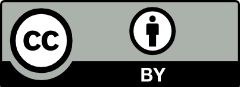 © 2020 by the authors. Submitted for possible open access publication under the terms and conditions of the Creative Commons Attribution (CC BY) license (http://creativecommons.org/licenses/by/4.0/).